Job DescriptionPurpose:Group InterventionsClass Teacher SupportFirst Day Absence and PPA Cover for Class TeachersPromote effective teaching and learning for pupils in all areas of the curriculum.Responsibilities:As an aspiring/accredited HLTA; you will be an exemplar of good practice in terms of your own teaching and organisationYou will work with other LSAs, teachers and leadership to build your own curriculum/subject knowledge and strive to enhance the quality of teaching and learning in schoolKey AccountabilitiesStrategic DevelopmentContribute to the discussion of the school’s aims and policies and participate in the implementation of policies, plans, targets and practices.Take responsibility for implementing school policies and practices in the classroomContribute to the team planning and assess pupil’s learning using knowledge of school policies, schemes of work and National Curriculum requirements for the relevant curriculum areasTeaching and LearningContribute to pupils learning activities As an HLTA you will be expected to deliver all aspects of the curriculumContribute effectively to planning and preparation of lessons and undertake the HLTA role in these, including selection and preparation of pupil’s learning activities Monitor and evaluate pupil’s participation and progress through application of a range of assessment activities and provide feedback to teachersUse IT to advance pupil’s learning and confidenceOrganise and manage safely the learning activities, the physical teaching space and resources for which you have responsibility.Leading and Managing StaffWork with and cooperate with relevant teaching staff to ensure the effective organisation, deployment, appraisal and development of other teaching assistantsDeployment of resourcesTo develop and monitor resources within the teaching area.organise and maintain a stimulating working environment appropriate for a range of activitiesteach pupils to take responsibility for resources and the environmentensure that resources are organised, tidy and readily available to promote a purposeful environment for teaching and learning to take placeHLTA - Person DescriptionWe would love to meet you if you fit the person description, have a genuine passion for children and what is important to them, and have the commitment to improve every pupil’s experience of school and learning.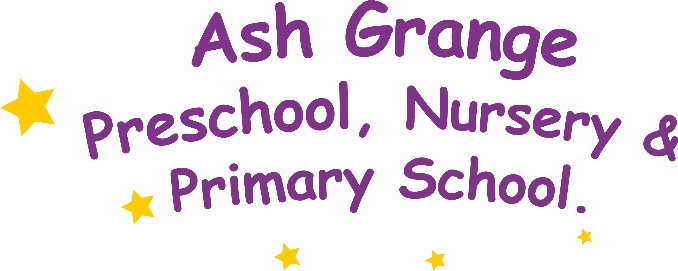 Higher Level Teaching Assistant (HLTA) 